REQUERIMENTO Nº 770/2015Requer Voto de Pesar pelo falecimento do SR. JOAQUIM SOARES DA SILVA NETO, ocorrido recentemente. Senhor Presidente, Nos termos do Art. 102, Inciso IV, do Regimento Interno desta Casa de Leis, requeiro a Vossa Excelência que se digne a registrar nos anais desta Casa de Leis voto de profundo pesar pelo falecimento do Sr. Joaquim Soares da Silva Neto, ocorrido no último dia 02 de junho. Requeiro, ainda, que desta manifestação seja dada ciência aos seus familiares, encaminhando cópia do presente à Rua Natálio Iatarola, 206, Jardim Vila Rica, nesta cidade.Justificativa:O Sr. Joaquim Soares da Silva Neto tinha 83 anos de idade e era viúvo de Ilda Freire da Silva e deixou os filhos Euridete, Eurides, Edileuza, Eliane, Euricos, Euriberto, Rosalina e Érica.Benquisto por todos os familiares e amigos, seu passamento causou grande consternação e saudades; todavia, sua memória há de ser cultuada por todos que em vida o amaram.Que Deus esteja presente nesse momento de separação e dor, para lhes dar força e consolo.É, pois, este o Voto, através da Câmara de Vereadores, em homenagem póstuma e em sinal de solidariedade.                    Plenário “Dr. Tancredo Neves”, em 03 de junho de 2015. José Antonio FerreiraDr. José                                              -vereador-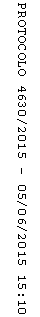 